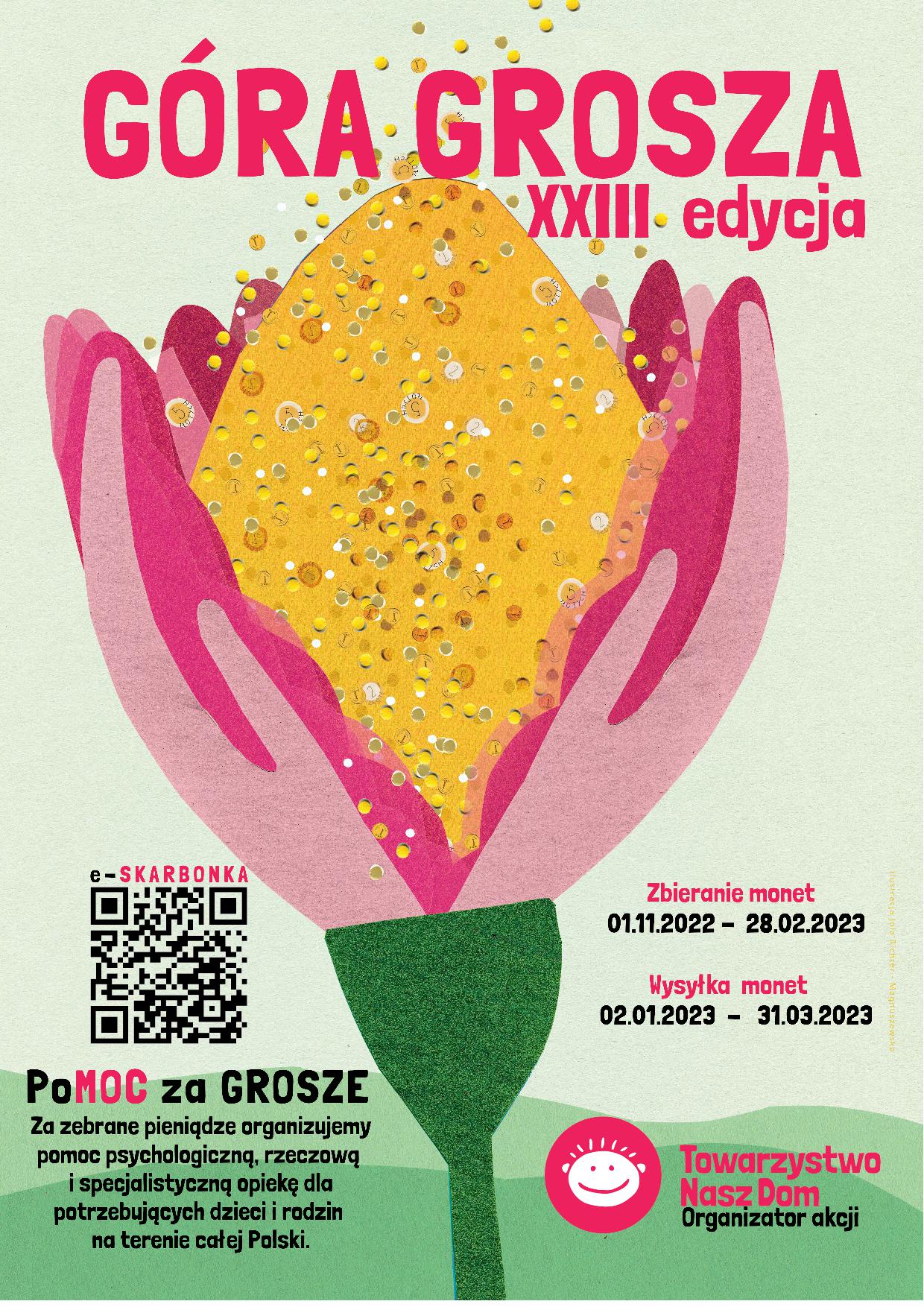 SZCZEGÓŁY AKCJI GÓRA GROSZA:Organizatorem akcji jest Towarzystwo Nasz Dom, z siedzibą w Warszawie, Al. Zjednoczenia 34, 01-830 Warszawa.Celem akcji jest zebranie funduszy na pomoc psychologiczną, rzeczową i specjalistyczną dla dzieci (w szczególności wychowujących się poza własnym środowiskiem rodzinnym) i rodzin. Głównym obszarem wsparcia jest:a) pomoc dla rodzinnej pieczy zastępczejb) pomoc dla instytucjonalnej pieczy zastępczejc) usamodzielnianej młodzieży z pieczy zastępczejd) programy dla rodzin zastępczych i adopcyjnyche) programy dla dzieci jak i dla osób z ich otoczeniaf) lokalne programy w zakresie pomocy dziecku i rodzinie.Akcja przeprowadzana jest poprzez zbiórkę monet (od 1 gr do 5 zł) w placówkach w całej Polsce od dnia 01.11.2022. do 28.02.2023. W naszym przedszkolu monety można wrzucać do oznaczonych puszek przed każdą salą.INNA METODA WSPARCIA AKCJI1. Można skorzystać z e-SKARBONKIa. Skanując kod QR znajdujący się na plakacie Góry Grosza.b. Wchodząc na stronę https://towarzystwonaszdom.pl/przekaz-darowizne/2. Aby wesprzeć akcję w imieniu konkretnej placówki należy w tytule przelewu podać Nazwę oraz adres placówki.Akcja Góra Grosza ma również charakter konkursu.Z każdego województwa zostanie wyłoniona jedna placówka, która zebrała najwyższą kwotę. Spośród wyłonionych placówek zostaną przyznane nagrody od najwyższego wyniku, w podziale na:a) 3 nagrody główne dla szkoły lub przedszkola, które uzbiera najwięcej pieniędzy w kraju:I miejsce – 5 000,00 zł;II miejsce – 4 000,00 zł;III miejsce – 3 000,00 zł.b) 3 nagrody specjalne po 2 000,00 złc) 10 wyróżnień po 1 000,00 złOsoby odpowiedzialne za akcję w MP 37: mgr Magdalena Koźbamgr Agnieszka Kuryś